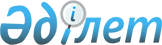 О признании утратившими силу некоторых решений Северо-Казахстанского областного маслихатаРешение Северо-Казахстанского областного маслихата от 18 октября 2023 года № 7/10. Зарегистрировано Департаментом юстиции Северо-Казахстанской области 23 октября 2023 года № 7600-15
      В соответствии со статьей 27 Закона Республики Казахстан "О правовых актах" Северо-Казахстанский областной маслихат РЕШИЛ:
      1. Признать утратившими силу некоторые решения Северо-Казахстанского областного маслихата согласно приложению к настоящему решению.
      2. Настоящее решение вводится в действие по истечении десяти календарных дней после дня его первого официального опубликования. Перечень утративших силу некоторых решений Северо-Казахстанского областного маслихата
      1. Решение Северо-Казахстанского областного маслихата "Об утверждении Правил регулирования миграционных процессов в Северо-Казахстанской области" от 29 августа 2017 года № 15/7 (зарегистрировано в Реестре государственной регистрации нормативных правовых актов под № 4311).
      2. Решение Северо-Казахстанского областного маслихата "О внесении изменения в решение Северо-Казахстанского областного маслихата от 29 августа 2017 года № 15/7 "Об утверждении Правил регулирования миграционных процессов в Северо-Казахстанской области" от 27 ноября 2018 года № 26/8 (зарегистрировано в Реестре государственной регистрации нормативных правовых актов под № 4997).
      3. Решение Северо-Казахстанского областного маслихата "О внесении изменений в решение Северо-Казахстанского областного маслихата от 29 августа 2017 года № 15/7 "Об утверждении Правил регулирования миграционных процессов в Северо-Казахстанской области" от 9 августа 2021 года № 6/2.
					© 2012. РГП на ПХВ «Институт законодательства и правовой информации Республики Казахстан» Министерства юстиции Республики Казахстан
				
      Председатель Северо-Казахстанского областногомаслихата

В. Бубенко
Приложение к решениюСеверо-Казахстанскогообластного маслихатаот 18 октября 2023 года № 7/10